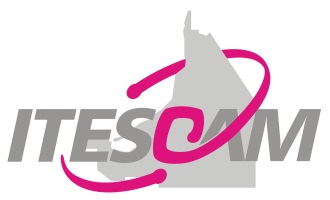 BEBIBAS PURIFICAS DEL SURESTE R.L. DE C.V. PLANTA CAMPECHE        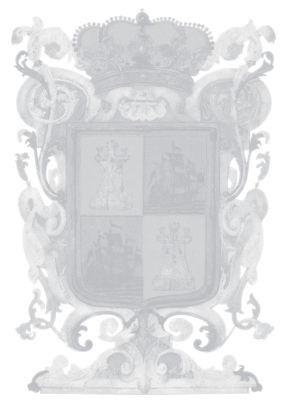 “CONTROL Y DISMINUCIÓN DE LA ROTURA DE GARRAFÓN DE POLICARBONATO”TESIS PARA TITULACIÓN INTEGRAL  INGENIERÍA BIOQUÍMICAEGRESADO:JOSÉ EZEQUIEL HUCHIN CHIASESORES:M.C.N. EDUARDO MAY OSIODR. ROBERTO CARLOS PASTOR TOVARCalkiní, Campeche, México2021